Thank you for giving us the opportunity to care for your pet. We are happy to answer any questions you have about your pet’s health.	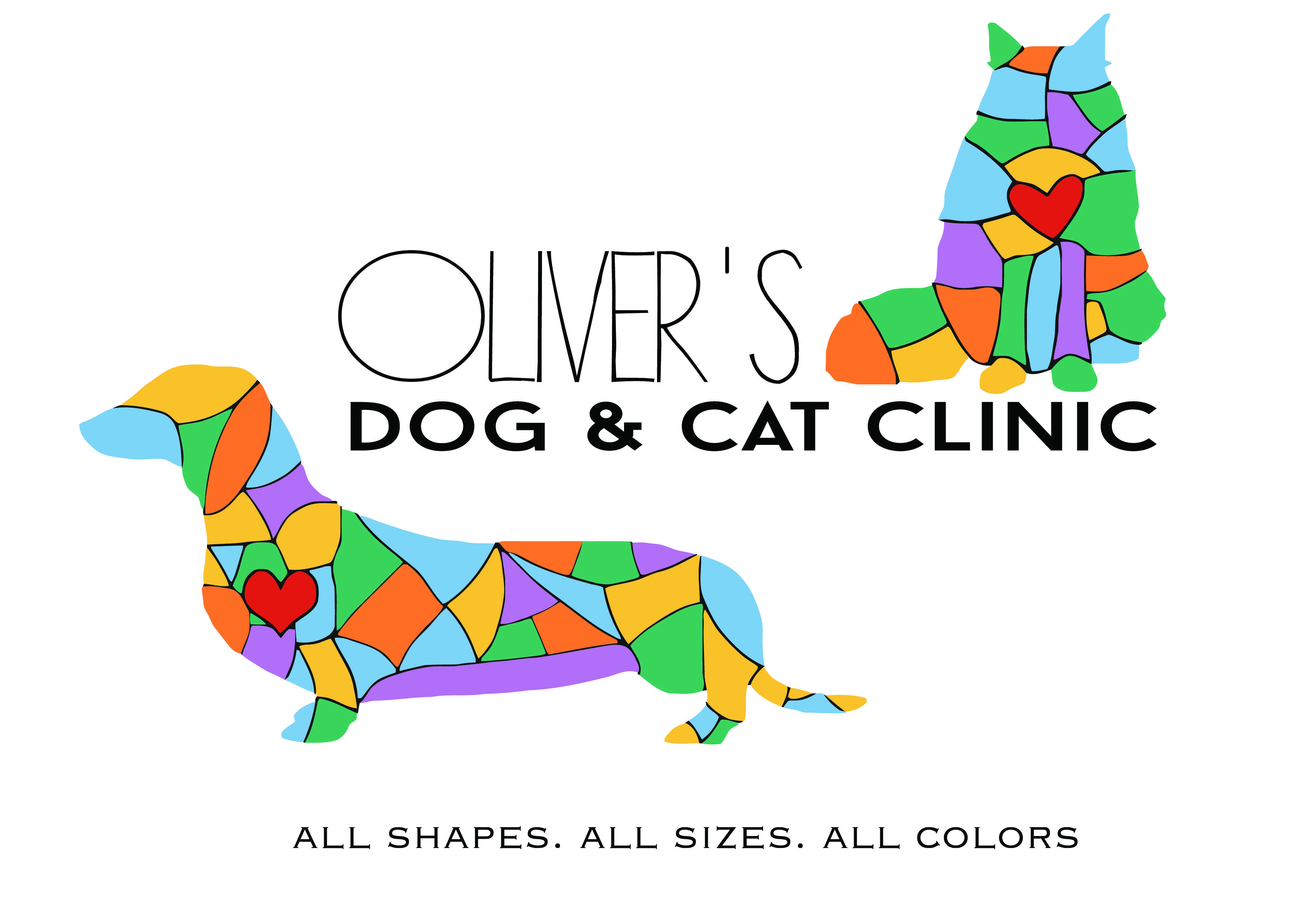  						Date: ______________________Owner:_________________________________________________________________________________________________________________Address:________________________________________________________________Apt:________________Zipcode:____________________Primary Phone: ____________________________________________________ □ Cellular   □ Home □ WorkSecondary Phone: _________________________________________________ □ Cellular   □ Home □ WorkEmail: ____________________________________________________________________________________________________________________We will use your email for sending medical records, important updates, etc   □ Opt OutCo-Owner (If applicable): ________________________________________________________________________________________________Primary Phone: ____________________________________________________ □ Cellular   □ Home □ WorkHow did you hear about our clinic? □ Internet   □ Sign   □ Recommendation – By whom?________________________________________________________________________Pet Health HistoryReason for pet’s visit: ______________________________________________________________________________________________________Name of Pet: _________________________________________________ □ Dog    □ Cat     Birthdate:__________________________________Breed: ____________________________________ Color: ________________________________________ □ Male    □ Neutered		□ Female   □ SpayedDoes your pet have a mircrochip?  □ Yes     □ NoLast visit to a veterinarian: _______________________________________________Pet Insurance: __________________________________________________________Pet’s Current Medications (including heartworm prevention, Flea/Tick Medication, Supplements):___________________________________________________________________________________________________________________________Pet’s Diet: _________________________________________________________________________________________________________________Number of Dogs in household: ________________________________ Number of Cats in household: ________________________________Medical conditions, including allergies, vaccine reactions, etc: _________________________________________________________________________________________________________________________________________________________________________________________Pet’s previous veterinarian: _________________________________________________________________________________________________May we contact them for your pet’s records?  □Yes   □ NoMay we share photos of your pet on our webpages?  □ Yes   □ NoI hereby authorize the veterinarian to examine, prescribe for, or treat the above described pet. I assume responsibility for all charges incurred in the care of this animal. I also understand that these charges will be paid at the time of release and that a deposit may be required for surgical treatment.Signature of owner: ________________________________________________________________________  Date: _____________________www.oliversdogandcatclinic.com|oliversdogandcatclinic@gmail.com